Prot                         del                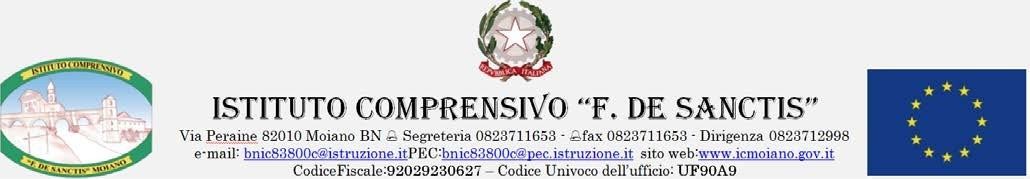 Allegato 2CONTRATTO DI CONCESSIONE DI BENI IN USO GRATUITOL’anno  2020, il giorno 	del mese di 	con la presente scrittura privata da valere a tutti gli effetti di leggeTRAQuesta Istituzione Scolastica,l’Ic F. De Sanctis ,CF 92029230627  rappresentata legalmente dal Dirigente Scolastico Rosaria Perrotta  con sede in Via Peraine a Moiano (BN) denominato in seguito comodante e i genitori dell’allievo/aIscritto/a alla classe 	per l’a.s. 2019/2020, denominato/a in seguito comodatario«Nome Padre» «Cognome Padre» *«Nome Madre» «Cognome Madre» *(qui di seguito definito COMODATARIO)( * Apporre una crocetta a fianco dei dati del genitore che effettivamente sottoscrive il contratto)                         SI CONVIENE E SI STIPULA QUANTO SEGUE ART. 1Il comodante garantisce di avere la proprietà esclusiva del bene sopra descritto e dichiara che il bene mobile è conforme alle disposizioni di legge in materia di prevenzione, sicurezza e tutela della salute nei luoghi di lavoro (D. Lgs. N. 81/08) e dichiara di non essere a conoscenza di vizi che possano arrecare danno a chi si serve del bene.Il COMODANTE concede in comodato al COMODATARIO, il bene mobile qui di seguito descritto:personal computer portatile/tablet  	_ Modello 	,  numero seriale 	,  catalogato con numero d’inventario 		nel patrimonio di questo  Istituto.  (Durata della garanzia: 		). Tale dispositivo o touch screen è dotato di licenza      MS      Office 	_      completo      di      tastiera,      memoria 	, custodia, ricaricatore e relativi cavi di connessione, scatola di imballaggio e libretto di istruzioni, è ceduto dal comodante al comodatario alle seguenti condizioni:ART. 2Il COMODATARIO accetta il suddetto bene in comodato. L'uso del suddetto bene è riservato allo/a studente 	, natoil 	a 	Codice Fiscale 	,  iscritto per l’A.S. 2019/2020 alla Classe 	_ di questo Istituto.ART. 3Il bene è concesso in uso fino al 	, a condizione che lo studente mantenga fino a quella data l’iscrizione a questo Istituto, fermo restando quanto precisato al paragrafo successivo.La concessione è automaticamente revocata in caso di ritiro, trasferimento o comunque di cessazione del requisito di iscrizione a questo Istituto da parte dello studente, prima del termine del 	.Nel caso di cessazione della concessione conseguente alla perdita del requisito di iscrizione prima della data del 	, lo studente è tenuto alla restituzione immediata del PC portatile all’Istituto in stato di piena funzionalità e completo dell’imballo originario non danneggiato.ART. 4Il comodatario accetta il regolamento per l’uso del Pc portatile/tablet individuale di proprietà dell’IC F. De SanctisART. 5Per quanto non espressamente stabilito nel presente contratto, le Parti fanno riferimento agli artt. dal 1803 al 1812 del Codice Civile.ART.6Inoltre, il comodatario si impegna ad adempiere a tutte le obbligazioni prescritte dal presente contratto e, in particolare, ha l’obbligo di:conservare con la massima cura il bene concesso in comodato d’uso impiegando la diligenza del buon padre di famiglia, di cui all’art. 1804 comma 1, Codice Civile;non trasferire a terzi né mettere a disposizione di terzi il bene oggetto del presente contratto (divieto di sub comodato);conservare l’imballo originale del bene, oltre a tutta la documentazione di accompagnamento del bene stesso;custodire il bene consegnato, la cui cura è esclusivamente del comodatario al quale è affidato non solo nelle ore scolastiche in quanto strumento personale che lo studente deve avere con sé come corredo di studio quotidiano;mantenere sempre leggibile il numero di matricola del dispositivo;usare il bene nel rispetto di tutte le leggi e normative comunitarie, nazionali, regionali e locali in vigore o che entreranno in vigore durante la durata del contratto;assumersi ogni rischio e responsabilità, nei confronti di terzi, conseguente all’utilizzo del bene rinunciando a qualsiasi diritto, ragione e azione verso il comodante;Il comodatario inoltre si impegna a non eseguire modifiche hardware.Il comodatario e lo studente sono personalmente responsabili delle installazioni di software non coerenti con le attività connesse con il raggiungimento degli obiettivi previsti per la Didattica a Distanza.Il comodante ha facoltà di richiedere il ripristino totale o parziale del bene a cura e spese del Comodatario in caso di dolo appurato, fatti salvi gli eventuali provvedimenti del caso.Il mancato rispetto di una o più delle disposizioni di cui sopra può determinare la risoluzione anticipata del contratto da parte del comodante, mediante richiesta scritta.DurataIl rapporto di comodato d’uso, oggetto del presente contratto, decorre dal giorno della firma del presente contratto e della dichiarazione di consegna del bene.Il presente contratto scade alla ripresa delle attività didattiche in presenza.Consegna del bene:Il comodante consegna il bene direttamente al comodatario all’atto della stipula del presente contratto.La consegna del bene è attestata da una specifica dichiarazione rilasciata dal comodatario in calce al presente contratto. Il comodatario sottoscrive tale dichiarazione dopo avere avuto l'opportunità di verificare la completezza del materiale ricevuto in consegna, la sua corretta funzionalità, nonché l'assenza di vizi tali da rendere il bene non idoneo al suo pieno utilizzo o tali da arrecare pregiudizio e danni a chi se ne serva.Restituzione del beneAlla scadenza del contratto di comodato, o alla sua risoluzione anticipata, il comodatario è tenuto alla restituzione del bene.I termini di riconsegna verranno indicati mediante apposita circolareLa riconsegna dovrà essere effettuata presso la Segreteria alla presenza del DSGA.In tale sede sarà verificato che il bene si trovi nello stesso stato in cui il comodatario lo ha ricevuto, completo dell’imballo originario e di tutta la documentazione di accompagnamento del bene stesso, in buono stato di conservazione e di corretto funzionamento, tranne il normale deterioramento per l’uso. In caso contrario si procederà al risarcimento danni.Un apposito verbale, che certificherà la riconsegna del bene, verrà redatto anche in caso di risoluzione anticipata del contratto di comodato.In caso di mancata restituzione del bene entro i termini previsti si procederà al risarcimento danni.Letto, approvato e sottoscritto (anche ai sensi e per gli effetti dell’art	).FIRMA DEL COMODATARIO                                             Il genitore                                                                                    FIRMA DEL COMODANTEIl Dirigente Scolastico Prof.ssa Rosaria Perrotta___________________________